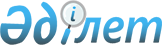 О внесении изменений и дополнения в решение маслихата района Магжана Жумабаева Северо-Казахстанской области от 8 января 2021 года № 46-7 "Об утверждении бюджета Возвышенского сельского округа района Магжана Жумабаева на 2021-2023 годы"Решение маслихата района Магжана Жумабаева Северо-Казахстанской области от 26 августа 2021 года № 8-8
      Маслихат района Магжана Жумабаева Северо-Казахстанской области РЕШИЛ:
      1. Внести в решение маслихата района Магжана Жумабаева Северо-Казахстанской области "Об утверждении бюджета Возвышенского сельского округа района Магжана Жумабаева на 2021-2023 годы" от 8 января 2021 года № 46-7 (зарегистрировано в Реестре государственной регистрации нормативных правовых актов под № 7079) следующие изменения и дополнение:
      пункт 1 изложить в новой редакции:
      "1. Утвердить бюджет Возвышенского сельского округа района Магжана Жумабаева на 2021-2023 годы согласно приложениям 1, 2 и 3 к настоящему решению соответственно, в том числе на 2021 год в следующих объемах:
      1) доходы – 209 247,9 тысяч тенге:
      налоговые поступления – 11 500,0 тысяч тенге;
      неналоговые поступления – 0,0 тысяч тенге;
      поступления от продажи основного капитала – 0,0 тысяч тенге;
      поступления трансфертов – 197 747,9 тысяч тенге;
      2) затраты – 219 410,1 тысяч тенге;
      3) чистое бюджетное кредитование – 0,0 тысяч тенге:
      бюджетные кредиты – 0,0 тысяч тенге;
      погашение бюджетных кредитов – 0,0 тысяч тенге;
      4) сальдо по операциям с финансовыми активами – 0,0 тысяч тенге:
      приобретение финансовых активов – 0,0 тысяч тенге;
      поступления от продажи финансовых активов государства – 0,0 тысяч тенге;
      5) дефицит (профицит) бюджета – -10 162,2 тысяч тенге;
      6) финансирование дефицита (использование профицита) бюджета – 10 162,2 тысяч тенге:
      поступление займов – 0,0 тысяч тенге;
      погашение займов – 0,0 тысяч тенге;
      используемые остатки бюджетных средств – 10 162,2 тысяч тенге.";
      дополнить пунктом 4-1 следующего содержания:
       "4-1. Учесть в бюджете Возвышенского сельского округа на 2021 год поступление целевых трансфертов из Национального фонда Республики Казахстан на средний ремонт внутрипоселковых дорог с освещением в селе Возвышенка.";
      приложение 1 к указанному решению изложить в новой редакции согласно приложению к настоящему решению.
      2. Настоящее решение вводится в действие с 1 января 2021 года. Бюджет Возвышенского сельского округа района Магжана Жумабаева на 2021 год 
					© 2012. РГП на ПХВ «Институт законодательства и правовой информации Республики Казахстан» Министерства юстиции Республики Казахстан
				
      Секретарь маслихата района
Магжана Жумабаева 

Т. Абильмажинов
Приложениек решению маслихатарайона Магжана ЖумабаеваСеверо-Казахстанской областиот 26 августа 2021 года № 8-8Приложение 1к решению маслихатарайона Магжана ЖумабаеваСеверо-Казахстанской областиот 8 января 2021 года № 46-7
Наименование
Сумма,

тысяч тенге
Категория
Категория
Категория
Категория
Категория
Сумма,

тысяч тенге
Класс
Класс
Класс
Класс
Сумма,

тысяч тенге
Подкласс 
Подкласс 
Сумма,

тысяч тенге
Доходы
209 247,9
1
Налоговые поступления
11 500,0
04
04
Налоги на собственность
11 500,0
1
Hалоги на имущество
57,0
3
Земельный налог
700,0
4
Hалог на транспортные средства
10 743,0
2
Неналоговые поступления
0,0
3
Поступления от продажи основного капитала
0,0
4
Поступления трансфертов
197 747,9
02
02
Трансферты из вышестоящих органов государственного управления
197 747,9
3
Трансферты из районного (города областного значения) бюджета
197 747,9
Наименование
Сумма,

тысяч тенге
Функциональная группа 
Функциональная группа 
Функциональная группа 
Функциональная группа 
Функциональная группа 
Сумма,

тысяч тенге
Функциональная подгруппа
Функциональная подгруппа
Функциональная подгруппа
Функциональная подгруппа
Сумма,

тысяч тенге
Администратор бюджетных программ
Администратор бюджетных программ
Администратор бюджетных программ
Сумма,

тысяч тенге
Программа
Программа
Сумма,

тысяч тенге
Затраты 
219 410,1
01
Государственные услуги общего характера
24 028,0
1
Представительные, исполнительные и другие органы, выполняющие общие функции государственного управления
24 028,0
124
Аппарат акима города районного значения, села, поселка, сельского округа
24 028,0
001
Услуги по обеспечению деятельности акима города районного значения, села, поселка, сельского округа
15 528,0
022
Капитальные расходы государственного органа
8 500,0
07
Жилищно-коммунальное хозяйство
7 737,0
3
Благоустройство населенных пунктов
7 737,0
124
Аппарат акима города районного значения, села, поселка, сельского округа
7 737,0
008
Освещение улиц в населенных пунктах
6 737,0
009
Обеспечение санитарии населенных пунктов
1 000,0
010
Содержание мест захоронений и погребение безродных
0,0
08
Культура, спорт, туризм и информационное пространство
11 538,0
1
Деятельность в области культуры
11 538,0
124
Аппарат акима города районного значения, села, поселка, сельского округа
11 538,0
006
Поддержка культурно-досуговой работы на местном уровне
11 538,0
12
Транспорт и коммуникации
8 624,0 
1
Автомобильный транспорт
8 624,0 
124
Аппарат акима города районного значения, села, поселка, сельского округа
8 624,0 
013
Обеспечение функционирования автомобильных дорог в городах районного значения, села, поселках, сельских округах
8 624,0 
13
Прочие
167 482,0
9
Прочие
167 482,0
124
Аппарат акима города районного значения, села, поселка, сельского округа
167 482,0
040
Реализация мероприятий для решения вопросов обустройства населенных пунктов в реализацию мер по содействию экономическому развитию регионов в рамках Государственной программы развития регионов до 2025 года
0,0
057
Реализация мероприятий по социальной и инженерной инфраструктуре в сельских населенных пунктах в рамках проекта "Ауыл-Ел бесігі"
167 482,0
15
Трансферты
1,1
1
Трансферты
1,1
124
Аппарат акима города районного значения, села, поселка, сельского округа
1,1
048
Возврат неиспользованных (недоиспользованных) целевых трансфертов
1,1
Чистое бюджетное кредитование
0,0
Бюджетные кредиты 
0,0
Погашение бюджетных кредитов
0,0
Сальдо по операциям с финансовыми активами
0,0
Приобретение финансовых активов
0,0
Поступление от продажи финансовых активов государства
0,0
Дефицит (Профицит) бюджета
-10 162,2
Финансирование дефицита (использование профицита ) бюджета 
10 162,2
Поступление займов
0,0
Погашение займов
0,0
Наименование
Сумма,

тысяч тенге
Категория
Категория
Категория
Категория
Категория
Сумма,

тысяч тенге
Класс
Класс
Класс
Класс
Сумма,

тысяч тенге
Подкласс 
Подкласс 
Сумма,

тысяч тенге
8
Используемые остатки бюджетных средств
10 162,2
1
1
Остатки бюджетных средств
10 162,2
1
Свободные остатки бюджетных средств
10 162,2